О перечне должностей муниципальной службы в Норильском городском Совете депутатов, в отношении которых для граждан, их замещавших, после увольнения с муниципальной службы в течение двух лет установлены ограничения при заключении трудового договора	В соответствии с пунктами 1, 2 статьи 12 Федерального закона от 25.12.2008 № 273-ФЗ «О противодействии коррупции», во исполнение пункта 4 Указа Президента Российской Федерации от 21.07.2010 № 925 «О мерах по реализации отдельных положений Федерального закона «О противодействии коррупции», руководствуясь статьей 33 Устава городского округа город Норильск Красноярского края,1. Утвердить перечень должностей муниципальной службы в Норильском городском Совете депутатов, в отношении которых для граждан, их замещавших, после увольнения с муниципальной службы в течение двух лет согласие на замещение должности в коммерческих и некоммерческих организациях, если отдельные функции муниципального управления данными организациями входили в должностные обязанности замещавшего должность муниципальной службы, дает комиссия Норильского городского Совета депутатов по  урегулированию конфликта интересов, согласно приложению.2. Установить, что гражданин, замещавший должность муниципальной службы, включенную в перечень должностей согласно приложению к настоящему распоряжению, в течение двух лет после увольнения с муниципальной службы обязан при заключении трудовых договоров сообщать представителю нанимателя (работодателю) сведения о последнем месте своей службы.3. Признать утратившими силу распоряжения Главы города Норильска:- распоряжение Главы города Норильска от 21.12.2010 № 213 «О перечне должностей муниципальной службы в Норильском городском Совете депутатов, в отношении которых для граждан, их замещавших, после увольнения с муниципальной службы в течение двух лет установлены ограничения при заключении трудового договора»;- распоряжение Главы города Норильска от 27.05.2015 № 29 «О внесении изменения в распоряжение Главы города Норильска от 21.12.2010 № 213 «О перечне должностей муниципальной службы в Норильском городском Совете депутатов, в отношении которых для граждан, их замещавших, после увольнения с муниципальной службы в течение двух лет установлены ограничения при заключении трудового договора».4. И.о. начальника Управления делами – начальника отдела обеспечения деятельности Управления делами Норильского городского Совета депутатов Данько М.В.:- обеспечить ознакомление под подпись с настоящим распоряжением муниципальных служащих Норильского городского Совета депутатов, замещающих должности муниципальной службы, включенные в перечень согласно приложению;- обеспечить опубликование настоящего распоряжения в газете «Заполярная правда» и размещение его на официальном сайте муниципального образования город Норильск.5.	Контроль исполнения настоящего распоряжения оставляю за собой.6. Распоряжение вступает в силу со дня подписания.Председатель Городского Совета 					        А.А. ПестряковПриложение к распоряжению Председателя Норильского городского Совета депутатов	                                                         от ____  ________ 2022 № ____Перечень должностей муниципальной службы в Норильском городском Совете депутатов, в отношении которых для граждан, их замещавших, после увольнения с муниципальной службы в течение двух лет согласие на замещение должности в коммерческих и некоммерческих организациях, если отдельные функции государственного управления данными организациями входили в должностные обязанности замещавшего должность муниципальной службы, дает комиссия Норильского городского Совета депутатов по урегулированию конфликта интересовНачальник Управления делами – начальник отдела обеспечения деятельности Управления делами Норильского городского Совета депутатов.Начальник экспертно-правового отдела Норильского городского Совета депутатов.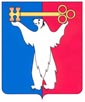 РОССИЙСКАЯ ФЕДЕРАЦИЯКРАСНОЯРСКИЙ КРАЙРОССИЙСКАЯ ФЕДЕРАЦИЯКРАСНОЯРСКИЙ КРАЙРОССИЙСКАЯ ФЕДЕРАЦИЯКРАСНОЯРСКИЙ КРАЙНОРИЛЬСКИЙ ГОРОДСКОЙ СОВЕТ ДЕПУТАТОВНОРИЛЬСКИЙ ГОРОДСКОЙ СОВЕТ ДЕПУТАТОВНОРИЛЬСКИЙ ГОРОДСКОЙ СОВЕТ ДЕПУТАТОВРАСПОРЯЖЕНИЕРАСПОРЯЖЕНИЕРАСПОРЯЖЕНИЕ 25.03.2022 г.№29г. Норильскг. Норильскг. НорильскСОГЛАСОВАНОИ.о. начальника Управления делами – начальник отдела обеспечения деятельности Норильского городского Совета депутатов Начальник экспертно-правового отдела Норильского городского Совета депутатов«____» __________ 2022  ______________  М.В. Данько«____» __________ 2022  _____________  С.Н. Маркова